Les demandes doivent être déposées au BVE au plus tard deux semaines avant la Commission. Toute demande arrivée hors-délai, sera examinée lors de la CAPE suivante. Les dossiers incomplets ou non déposés dans les délais ne seront pas présentés à la commission.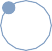 Toutes les informations auprès du BVE : bve@uha.frLe budget prévisionnel doit être équilibré: total dépenses = total recettesCulture scientifique et technique Culture artistiqueSport Environnement HandicapHumanitaire Citoyenneté SantéAutre, précisez : gala de promotion-------Les versements de subventions s’effectueront après validation par les Vices Présidents Vie Etudiante de l’Université de Haute-Alsace.N.B : les subventions accordées par le CLOUS ne relèvent pas de l’UHA.RIB au nom de l’association Statuts de l’associationCharte des associations signée téléchargeable ici :e-services.uha.fr/fr/vie-universitaire/aide-aux-projets-des-associations-etudiantes Attestation d’inscription au registre des associations du tribunal d’instancePhotocopie de la carte d’étudiant du porteur de projet pour l’année universitaire en coursDevisJe soussigné(e),	, porteur du projet présenté, m’engage à :Venir présenter mon projet en commission (une convocation vous sera envoyée). Mentionner le soutien des partenaires de la CAPE par l’utilisation de leurs logos sur tous les supports de communication.Transmettre un compte-rendu du projet (accompagné des factures correspondant au financement accordé) dans les deux mois qui suivent la fin de la manifestation. téléchargeable ici : e-services.uha.fr/fr/vie-universitaire/aide-aux-projets-des- associations-etudiantesRembourser tout ou partie des fonds en cas de non-réalisation ou de modification du projet.Obtenir l’ensemble des autorisations nécessaires à l’organisation de mon projet.L’attribution d’une prochaine subvention sera conditionnée au respect de ces obligations.Date :Signature :Je soussigné(e),	, représentant légal de l’association, certifie que l’association s’engage à pallier tout manquement du porteur de projet.Date : Signature :INFORMATIONS GENERALESINFORMATIONS GENERALESCommission CAPE duObjet de la demandeASSOCIATIONASSOCIATIONDénomination de l’associationDate d’enregistrement au RAAdresseTéléphoneMailPORTEUR DU PROJETPORTEUR DU PROJETNom et prénomEtudes suiviesN° étudiantTéléphoneMailPROJETPROJETIntitulé du projetDEPENSESDEPENSESDEPENSESRECETTESRECETTESRECETTESLIBELLEMONTANT%LIBELLEMONTANT%Frais boissons Achat boissons non alcooliséesSubventionsCAPEComposanteSous-total0,00 €#DIV/0!Sous-total#DIV/0!CommunicationFlyersProfits lors de la soirée (billeterie)Publicité radioentréesAffiches A3 avec la MGELVente de boissonsSous-total#DIV/0!Sous-total0,00 €#DIV/0!Frais extérieursSacem (env. 600,00 € - 20%)PartenariatsAvocats, notaires, huissiersLocation salleBanque PopulaireCocktail offertSécurité incendie offerteEntreprise AlbisserAutres sponsorsCroix rougeECN ou NRJAnimationService lors du cocktailMGELSous-total0,00 €#DIV/0!Sous total0,00 €#DIV/0!Sonorisation et éclairageEclairage : animations lumières,installation, utilisationSonorisationPrésence DJ avec matérielSous total0,00 €#DIV/0!Décoration et ameublementDécorationsProduits de nettoyageDiversSous total0,00 €#DIV/0!TOTAL DEPENSES100,00%TOTAL RECETTES100,00%